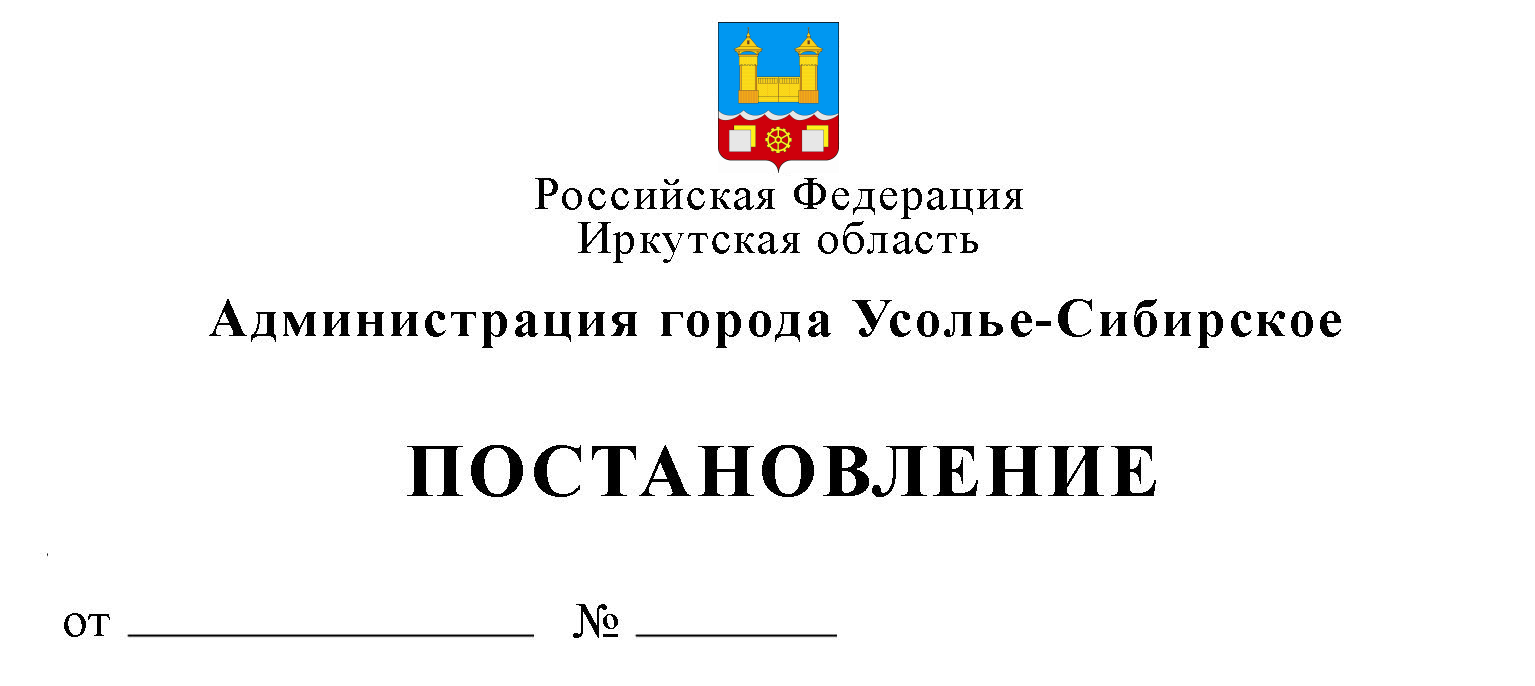 Об утверждении Положения о предоставлении субсидий в целях возмещения части затрат, направленныхна поддержку и развитие малого и среднего предпринимательства города Усолье-СибирскоеВ целях создания благоприятных социально-экономических условий для развития малого и среднего предпринимательства на территории муниципального образования «город Усолье-Сибирское», в соответствии со статьей 78 Бюджетного кодекса Российской Федерации, на основании Федерального закона от 06.10.2003 № 131-ФЗ «Об общих принципах организации местного самоуправления в Российской Федерации», статьей 17 Федерального закона от 24.07.2007 № 209-ФЗ «О развитии малого и среднего  предпринимательства в Российской Федерации», постановлением Правительства РФ от 06.09.2016 N 887 «Об общих требованиях к нормативным правовым актам, муниципальным правовым актам, регулирующим предоставление субсидий юридическим лицам (за исключением субсидий государственным (муниципальным) учреждениям), индивидуальным предпринимателям, а также физическим лицам - производителям товаров, работ, услуг», руководствуясь ст.ст. 28, 55 Устава города Усолье-Сибирское, администрация города Усолье-СибирскоеПОСТАНОВЛЯЕТ:Утвердить Положение о предоставлении субсидий в целях возмещения части затрат, направленных на поддержку и развитие малого и среднего предпринимательства города Усолье-Сибирское. Утвердить состав конкурсной комиссии по предоставлению субсидий в целях возмещения части затрат, направленных на поддержку и развитие малого и среднего предпринимательства города Усолье-Сибирское.Опубликовать настоящее постановление в газете «Официальное Усолье» и разместить на официальном сайте администрации города Усолье-Сибирское в информационно-телекоммуникационной сети «Интернет».Настоящее постановление вступает в силу с момента его официального опубликования.Контроль за исполнением настоящего постановления возложить на председателя комитета экономического развития администрации города Усолье-Сибирское Трофимову И.А.Мэр города Усолье-Сибирское                                              М.В. ТоропкинСОГЛАСОВАНОПредседатель комитета экономического развития                                                          администрации города                                                                                   И.А. Трофимова                                      		И.о. председателя комитета по финансам                                                    Н.А. Павленкоадминистрации города                                                                                                                        		Начальник юридического отдела  администрации города		                                                                 Е.М. ПоцелуйкоНачальник отдела потребительского рынка и предпринимательстваКЭР администрации города		                                                    Я.В. ДорофееваПодготовил:Трофимова И.А.8(39543)63456Утвержденопостановлением администрациигорода Усолье-Сибирскоеот______________ № _______ ПОЛОЖЕНИЕО ПРЕДОСТАВЛЕНИИ СУБСИДИЙ В ЦЕЛЯХ ВОЗМЕЩЕНИЯ ЧАСТИ ЗАТРАТ, НАПРАВЛЕННЫХ НА ПОДДЕРЖКУ И РАЗВИТИЕ МАЛОГО И СРЕДНЕГО ПРЕДПРИНИМАТЕЛЬСТВАГОРОДА УСОЛЬЕ-СИБИРСКОЕ(ДАЛЕЕ - ПОЛОЖЕНИЕ)Глава 1. ОБЩИЕ ПОЛОЖЕНИЯНастоящее Положение разработано в целях оказания финансовой поддержки субъектам малого и среднего предпринимательства города Усолье-Сибирское, в соответствии со статьей 78 Бюджетного кодекса Российской Федерации, статьей 17 Федерального закона от 24.07.2007 N 209-ФЗ «О развитии малого и среднего предпринимательства в Российской Федерации» (далее - Федеральный закон N 209-ФЗ), и устанавливает цели, порядок и условия предоставления из местного бюджета субсидий, направленных на поддержку и развитие малого и среднего предпринимательства, категории и критерии отбора лиц, имеющих право на получение субсидий, а также порядок возврата субсидий в случае нарушения условий, установленных при их предоставлении.Субсидии предоставляются главным распорядителем бюджетных средств - администрацией города Усолье-Сибирское (далее Администрация) из бюджета муниципального образования «город Усолье-Сибирское», в пределах лимитов бюджетных обязательств на соответствующий финансовый год, предусмотренных на цели, указанные в пункте в пункте 5 Положения, на конкурсной основе.Субсидии предоставляются в денежной форме на безвозмездной и безвозвратной основе, в порядке и на условиях, предусмотренных Положением.Органом, осуществляющим организацию предоставления субсидии, является отдел потребительского рынка и предпринимательства комитета экономического развития администрации города Усолье-Сибирское (далее - Организатор).В соответствии с Положением субсидии предоставляются в целях возмещения части затрат, направленных на поддержку и развитие малого и среднего предпринимательства города Усолье-Сибирское.Глава 2. КАТЕГОРИИ И КРИТЕРИИ ОТБОРА ЛИЦ, ИМЕЮЩИХ ПРАВОНА ПОЛУЧЕНИЕ СУБСИДИЙ, УСЛОВИЯ ПРЕДОСТАВЛЕНИЯ СУБСИДИЙПраво на участие в конкурсе имеют юридические лица (за исключением государственных (муниципальных), казенных учреждений, муниципальных предприятий), индивидуальные предприниматели - производители товаров, работ, услуг, зарегистрированные и осуществляющие свою деятельность на территории города Усолье-Сибирское, включенные в Единый  реестр субъектов малого и среднего предпринимательства, размещенный на официальном сайте Федеральной налоговой службы России (далее при совместном упоминании - участники конкурса).Субсидии предоставляются участникам конкурса, признанными победителями по результатам конкурса (далее – Получатель субсидии) Субсидии предоставляются при соблюдении участниками конкурса следующих условий:требования, которым должны соответствовать получатели субсидии на дату не ранее чем за 30 календарных дней до дня подачи конкурсной заявки:-у получателей субсидий должна отсутствовать неисполненная обязанность по уплате налогов, сборов, страховых взносов, пеней, штрафов, процентов, подлежащих уплате в соответствии с законодательством Российской Федерации о налогах и сборах;          - у получателей субсидий должна отсутствовать просроченная задолженность по возврату в бюджет города Усолье-Сибирское, субсидий, бюджетных инвестиций, предоставленных в том числе в соответствии с иными правовыми актами, и иная просроченная задолженность перед бюджетом города Усолье-Сибирское.-получатели субсидий - юридические лица не должны находиться в процессе реорганизации, ликвидации, банкротства, а получатели субсидий - индивидуальные предприниматели не должны прекратить деятельность в качестве индивидуального предпринимателя; -получатели субсидий не должны являться иностранными юридическими лицами, а также российскими юридическими лицами, в уставном (складочном) капитале которых доля участия иностранных юридических лиц, местом регистрации которых является государство или территория, включенные в утверждаемый Министерством финансов Российской Федерации перечень государств и территорий, предоставляющих льготный налоговый режим налогообложения и (или) не предусматривающих раскрытия и предоставления информации при проведении финансовых операций (офшорные зоны) в отношении таких юридических лиц, в совокупности превышает 50 процентов;-получатели субсидий не должны получать средства из бюджета города Усолье-Сибирское в соответствии с иными нормативными правовыми актами, муниципальными правовыми актами на цели предоставления субсидии.2) получатели субсидии не допустили фактов нарушения порядка, условий и обеспечили целевое использование ранее предоставленных субсидий из бюджета муниципального образования «город Усолье-Сибирское»;3) получателям субсидии не предоставлена аналогичная поддержка в течение двух лет до даты подачи документов для участия в конкурсе. Под аналогичной поддержкой понимается поддержка, условия оказания которой совпадают, включая форму, вид поддержки и цели ее оказания.4) получатель субсидии не осуществляет предпринимательскую деятельность в сфере игорного бизнеса;          5) не является производителем и (или) продавцом подакцизных товаров, не добывает и (или) не реализует полезные ископаемые (за исключением общераспространенных   полезных   ископаемых), а также указанные виды деятельности отсутствуют в выписке из Единого государственного реестра юридических лиц (индивидуальных предпринимателей) в качестве основного или дополнительного вида экономической деятельности;6) не являются кредитной организацией, страховой организацией инвестиционным фондом, негосударственным пенсионным фондом, профессиональным участником рынка ценных бумаг, ломбардом и не осуществляет предпринимательскую деятельность в сфере игорного бизнеса.Получатель субсидии обязуется обеспечить достижение целевых показателей за отчетный период в сроки и по форме, установленные соглашением о предоставлении субсидии.Основания для отказа получателю субсидии в предоставлении субсидии:несоответствие, представленных получателем субсидии, документов требованиям, определенным пунктом 18 настоящего положения, или непредставление (предоставление не в полном объеме) указанных документов;недостоверность представленной получателем субсидии информации;получатель субсидии не соответствует категориям и условиям, установленным пунктом 6 и пунктом 8 настоящего Положения;недостаточность лимитов бюджетных обязательств на соответствующий финансовый год предусмотренных на цели, указанные  в пункте 5 Положения.Максимальный размер субсидии составляет 100 000 (сто тысяч) рублей на одного получателя субсидии, но не более 50 % произведенных затрат на одного субъекта малого и среднего предпринимательства (далее СМСП).Субсидии предоставляются на возмещение части затрат, направленных на поддержку и развитие малого и среднего предпринимательства города Усолье-Сибирское, понесенных СМСП:а) арендные платежи за нежилое помещение или выкуп (здание, сооружение), предназначенное для осуществления предпринимательской деятельности участника конкурса, оплата коммунальных услуг;б) выплаты по передаче прав на франшизу (паушальный взнос) в) на приобретение в собственность производственного оборудования, в целях создания и (или) развития, и (или) модернизации производства товаров, выполнения работ, оказания услуг, приобретенного не ранее чем за 3 года до дня подачи конкурсной заявки.    Под производственным оборудованием в Положении понимаются оборудование, устройства, механизмы, транспортные средства (за исключением легковых автомобилей и воздушных судов), станки, приборы, аппараты, агрегаты, установки, машины, относящиеся ко второй и выше амортизационным группам Классификации основных средств, включаемых в амортизационные группы, утвержденной постановлением Правительства Российской Федерации от 1 января 2002 года N 1, за исключением оборудования, предназначенного для осуществления оптовой и розничной торговой деятельности СМСП. При предоставлении поддержки СМСП учитывается приоритетная целевая группа получателей.К приоритетной целевой группе получателей субсидий относятся:1) субъекты молодежного предпринимательства (физические лица в возрасте до 30 лет; юридические лица, в уставном капитале которых доля, принадлежащая физическим лицам в возрасте до 30 лет, составляет 50% и более);2) субъекты социального предпринимательства (субъект должен осуществлять социально ориентированную деятельность по одному из направлений:а) обеспечивать занятость следующих категорий граждан при условии, что по итогам предыдущего календарного года среднесписочная численность лиц, относящихся к любой из указанных категорий (нескольким или всем указанным категориям), среди работников субъекта малого и среднего предпринимательства составляет не менее 50%, а доля в фонде оплаты труда – не менее 25%:- инвалиды и (или) иные лица с ограниченными возможностями здоровья;- одинокие и (или) многодетные родители, воспитывающие несовершеннолетних детей и (или) детей – инвалидов;- пенсионеры и (или) лица предпенсионного возраста (за два года до наступления возраста, дающего право на страховую пенсию по старости, в том числе назначаемую досрочно);- выпускники детских домов в возрасте до 21 года;- лица, освобожденные из мест лишения свободы и имеющие неснятую или непогашенную судимость;- беженцы и вынужденные переселенцы;- граждане, уволенные с военной службы (за исключением случаев, когда увольнение производится по основаниям, предусмотренным подпунктами «д», «д.1», «д.2», «е», «е.1», и «з» пункта 1 и подпунктами «в», «д», «е.1», «е.2», «к» и «л» пункта 2 статьи 51 Федерального закона от 28 марта 1998 г. № 53-ФЗ «О воинской обязанности и военной службе»;- граждане, подвергшиеся воздействию радиации вследствие чернобыльской и других радиационных аварий, и катастроф.   б) осуществлять деятельность, направленную на улучшение условий жизнедеятельности граждан и (или) расширение их возможностей самостоятельно обеспечивать предоставлению услуг (производству товаров, выполнению работ) в свои основные жизненные потребности, в одной или нескольких из следующих сфер: - предоставление социальных услуг в соответствии с Федеральным законом от 28 декабря 2013 № 442-ФЗ «Об основах социального обслуживания граждан в Российской Федерации»;- содействие профессиональной ориентации, занятости и самозанятости лиц, указанных в подпункте «а» пункта 13 Положения; - производство и (или) реализация медицинской техники, протезно-ортопедических изделий, а также технических средств, включая автомототранспорт, материалы, которые могут быть использованы исключительно для профилактики инвалидности или реабилитации инвалидов;- культурно-просветительская деятельность (деятельность музеев, театров, библиотек, архивов, школ-студий, музыкальных учреждений, творческих мастерских, ботанических и зоологических садов, домов культуры, домов народного творчества, семейно – досуговых центров);- предоставление образовательных услуг для детей в возрасте до 18 лет, а также для лиц, указанных в подпункте «а» пункта 13 Положения; - выпуск периодических печатных изделий, а также книжной продукции, связанных с образованием, наукой и культурой и включенных в утвержденный Правительством Российской Федерации перечень видов периодических печатных изданий и книжной продукции, связанной с образованием, наукой и культурой, облагаемых при их реализации налогом на добавленную стоимостью по ставке 10%;- деятельность по организации отдыха и оздоровления детей в возрасте до 18 лет и пенсионеров.Глава 3. ПОРЯДОК ПРЕДОСТАВЛЕНИЯ СУБСИДИИИзвещение на проведение конкурса по предоставлению субсидий в целях возмещения части затрат, направленных на поддержку и развитие малого и среднего предпринимательства города Усолье-Сибирское (далее - извещение) размещается Организатором в информационно-телекоммуникационной сети "Интернет" на официальном сайте администрации города Усолье-Сибирское и в газете "Официальное Усолье".Извещение должно содержать сведения о начале, сроках и условиях приема, перечне документов на участие в конкурсе.Для участия в конкурсе необходимо представить Организатору конкурсную заявку до истечения срока, установленного в извещении о проведении конкурса.Срок подачи конкурсных заявок не может составлять менее 30 календарных дней с даты опубликования извещения в газете "Официальное Усолье".Конкурсная заявка должна включать в себя следующие документы: заявление на получение субсидии (приложение № 1 к Положению);заявление о соответствии вновь созданного юридического лица и вновь зарегистрированного индивидуального предпринимателя условиям отнесения к субъектам малого и среднего предпринимательства, установленным Федеральным законом от 24 июля 2007 года № 209-ФЗ «О развитии малого и среднего предпринимательства в Российской Федерации», по форме, утвержденной Приказом Минэкономразвития России от 10 марта 2016 года № 113 (для субъектов, с момента регистрации которых прошло менее одного года на дату подачи конкурсной заявки); перечень фактически произведенных расходов (приложение № 2 к Положению) с приложением копий документов, подтверждающих произведенные расходы, заверенных участником конкурса:копии заключенных договоров на аренду и (или) выкуп помещения (здания, строения, сооружения);копии заключенных договоров на оказание коммунальных услуг;копии заключенных договоров на приобретение в собственность производственного оборудования, участвующего в производстве товаров (работ, услуг);копии платежных документов, подтверждающих оплату аренду и (или) выкупа помещения (здания, строения, сооружения), коммунальных услуг, приобретенного производственного оборудования с отметкой банка; копии документов, подтверждающих факт аренды и (или) выкупа помещения (здания, строения, сооружения), оказание коммунальных услуг, получение производственного оборудования (товарные или товарно-транспортные накладные, акты приема-передачи товара, акты оказания услуг, акты выполнения работ и / или универсальные передаточные акты); бухгалтерские документы, подтверждающие постановку на баланс приобретенного производственного оборудования;копии документов, подтверждающих право собственности на помещение, в котором осуществляется деятельность заявителя, либо документы, подтверждающие право на использование помещения;копии платежных документов, подтверждающих оплату паушального взноса и копию договора коммерческой концессии, заверенная правообладателем;копию выписки по расчетному счету участника конкурса с отражением суммы произведенных затрат, включенных в перечень расходов;документы, подтверждающие отнесение заявителя к приоритетной целевой группе получателей субсидий в соответствии с пунктом 13 настоящего Положения;документы, подтверждающие полномочия заявителя на подписание и подачу заявки: копии решения об избрании, протокола общего собрания, приказа о назначении на должность руководителя, заверенные участником конкурса (для юридических лиц);копия паспорта (для индивидуальных предпринимателей);доверенность, выданная в соответствии с законодательством Российской Федерации, на право представления интересов заявителя (в случае, если заявка оформляется представителем заявителя).расчет сумм налога на доходы физических лиц, исчисленных и удержанных налоговым агентом (форма 6-НДФЛ) (КНД 1151099) за последний отчетный период на дату подачи конкурсной заявки на получение субсидии;обязательство по обеспечению достижения целевых показателей (приложение № 3 к Положению)копии документа, подтверждающего отношение к приоритетной целевой группе, указанной в пункте 13 Положения, заверенная участником конкурса;технико-экономическое обоснование (приложение № 4 к Положению)Участники конкурса вправе по собственному усмотрению представить в составе конкурсной заявки следующие документы:1) копии лицензий и (или) разрешений для осуществления деятельности по лицензируемому виду деятельности или требующей разрешения, заверенные участником конкурса;2) справку о состоянии расчетов по налогам, сборам, пеням, штрафам, процентам, выданную территориальным органом Федеральной налоговой службы на дату не ранее чем за 30 календарных дней до дня подачи конкурсной заявки;3) выписку из Единого государственного реестра юридических лиц (индивидуальных предпринимателей), выданную не ранее чем за 30 календарных дней до дня подачи конкурсной заявки.         Организатор, в случае непредставления участником конкурса указанных документов, в течение 5 рабочих дней после окончания указанного в извещении срока подачи конкурсных заявок запрашивает указанные документы (сведения, содержащиеся в них) в рамках межведомственного взаимодействия в соответствии с законодательством. Документы, полученные в рамках межведомственного взаимодействия, прилагаются к конкурсной заявке и являются ее неотъемлемой частью.Участник конкурса несет ответственность за достоверность информации, содержащейся в заявке.Участники конкурса могут участвовать в конкурсе только на получение одной субсидии.  При принятии конкурсной заявки Организатор проверяет фактическое наличие документов (без проверки указанных в документах сведений), делает отметку на копии заявления на участие в конкурсе, подтверждающую прием документов, с указанием даты, времени, должности и фамилии сотрудника, принявшего документы.  Копия заявления на участие в конкурсе с отметкой о приеме остается у участника конкурса.Каждая конкурсная заявка регистрируется Организатором в журнале регистрации заявок (приложение № 5 к Положению)В случае выявления Организатором несоответствия представленных документов, участник конкурса вправе повторно направить заявку на участие в конкурсе до дня проведения заседания конкурсной комиссии по предоставлению субсидии (далее - конкурсная комиссия).Участник конкурса вправе отозвать свою конкурсную заявку до дня проведения заседания конкурсной комиссии, подав письменное заявление Организатору.Все расходы, связанные с подготовкой и представлением конкурсной заявки, несут участники конкурса.Представленные на конкурс документы не возвращаются, если иное не установлено в извещении.Организатор в течение 10 рабочих дней со дня истечения установленного в извещении срока подачи конкурсных заявок назначает дату заседания конкурсной комиссии.Члены конкурсной комиссии рассматривают каждую заявку и оценивают ее по балльной системе в соответствии с критериями, предусмотренными Положением. По итогам оценки баллы суммируются. Общий балл оценки конкурсной заявки заносится в протокол заседания конкурсной комиссииКритерии отбора и оценки участников конкурса:Субсидия предоставляется СМСП, набравшему наибольшее количество баллов. При равном количестве баллов субсидия предоставляется участнику конкурса, первым подавшему полный пакет документов о предоставлении субсидии с момента начала принятия конкурсных заявок согласно журналу регистрации.Решение конкурсной комиссии оформляется секретарем комиссии путем составления протокола заседания конкурсной комиссии, который в течение 2 рабочих дней со дня подведения итогов конкурса размещается в информационно-телекоммуникационной сети "Интернет" на официальном сайте администрации города Усолье-Сибирское.Организатор в течение 15 рабочих дней со дня заседания конкурсной комиссии направляет участникам конкурса уведомление об отказе в предоставлении субсидии, с указанием причины отказа.В течение 15 рабочих дней со дня заседания конкурсной комиссии Администрация заключает соглашение о предоставлении субсидии  с победителями конкурса в соответствии с типовой формой соглашения (договора), утвержденной приказом комитета по финансам администрации города Усолье-Сибирское от 20.06.2017 г. № 19. Обязательным условием предоставления субсидий, включаемым в соглашения о предоставлении субсидий, является согласие получателей субсидий и лиц, являющихся поставщиками (подрядчиками, исполнителями) по договорам (соглашениям), заключенным в целях исполнения обязательств по договорам (соглашениям) о предоставлении субсидий на финансовое обеспечение затрат в связи с производством (реализацией) товаров, выполнением работ, оказанием услуг на осуществление главным распорядителем бюджетных средств, предоставившим субсидии, и органами муниципального финансового контроля проверок соблюдения ими условий, целей и порядка предоставления субсидий.Субсидии предоставляются путем перечисления с лицевого счета Администрации на расчетный счет Получателя, открытый в кредитной организации, в течение 20 рабочих дней со дня подписания соглашения о предоставлении субсидии.Получатели представляют Организатору отчет о достижении целевых показателей за отчетный период в сроки и по форме, установленные соглашением о предоставлении субсидии, с приложением копии документов, заверенные печатью (при наличии) и подписью Получателя субсидии либо уполномоченных лиц, подтверждающие целевое использование средств субсидий (приложение № 6 к Положению)Под отчетным периодом в Положении понимается календарный год, следующий за годом предоставления субсидии. Отчет предоставляется один раз в полугодие и один раз за отчетный год. Глава 4. КОНТРОЛЬ ЗА СОБЛЮДЕНИЕМ УСЛОВИЙ, ЦЕЛЕЙ И ПОРЯДКА ПРЕДОСТАВЛЕНИЯ СУБСИДИЙПолучатель субсидии несет ответственность за целевое использование субсидии в соответствии с настоящим Положением и действующим законодательством.Главным распорядителем как получателем бюджетных средств и органом муниципального финансового контроля осуществляется проверка соблюдения условий, целей и порядка предоставления субсидий получателями субсидий Глава 5. ПОРЯДОК ВОЗВРАТА СУБСИДИИ.В случае нарушения получателем субсидии условий, установленных при предоставлении субсидий, выявленных по фактам проверок, проведенных главным распорядителем как получателем бюджетных средств и органом муниципального финансового контроля, а также в случае недостижения показателей, указанных в обязательстве Администрация направляет требование о возврате полученных субсидий.Субсидии подлежат возврату в бюджет муниципального образования «город Усолье-Сибирское» в течение 10 рабочих дней со дня получения соответствующего требования.В случае невыполнения получателем субсидии требования о возврате субсидии производится взыскание субсидии в порядке, установленном законодательством Российской Федерации.В случаях и в течение сроков, предусмотренных соглашением о предоставлении субсидии, остатки субсидий, не использованные получателями в отчетном финансовом году, подлежат возврату в бюджет муниципального образования «город Усолье-Сибирское».Мэр города Усолье-Сибирское                                      М.В. ТоропкинПриложение №1к Положению о предоставлении субсидий в целях возмещения части затрат, направленных на поддержку и развитие малого и среднего предпринимательства города Усолье-СибирскоеЗАЯВЛЕНИЕНА ПОЛУЧЕНИЕ СУБСИДИИ         Прошу   предоставить   субсидию   в   целях   возмещения части затрат, направленных на поддержку и развитие малого и среднего предпринимательства города Усолье-Сибирское______________________________________________________________________________________________________________________________________________________                           (полное наименование субъекта малого и среднего предпринимательства) (нужное отметить «V»)арендные платежи за нежилое помещение или выкуп (здание, сооружение), предназначенное для осуществления предпринимательской деятельности участника конкурса, оплата коммунальные услугвыплаты по передаче прав на франшизу (паушальный взнос)на приобретение в собственность производственного оборудования, в целях создания и (или) развития, и (или) модернизации производства товаров, выполнения работ, оказания услуг, приобретенного не ранее чем за 3 года до дня подачи конкурсной заявки      Сведения о субъекте малого предпринимательства: Категория субъекта малого и среднего предпринимательства: ______________________________                                                                                       (микропредприятия, малые предприятия, средние предприятия)Дата и место государственной регистрации______________________________________________________________________________________________________________________________________________________ИНН _______________________________________________________________________Банковские реквизиты, необходимые для перечисления субсидии:  Юридический адрес:________________________________________ _____________________________________________________________Почтовый адрес (место нахождения):__________________________ _____________________________________________________________Телефон (________)___________Факс_________________________E-mail_____________________________________Применяемая система (режим) налогообложения (нужное отметить «V»): □ общий режим налогообложения; □ упрощенная система налогообложения; □ система налогообложения в виде единого налога на вмененный доход для отдельных видов деятельности; □ система налогообложения для сельскохозяйственных товаропроизводителей.  Основной вид экономической деятельности (с указанием кода по общероссийскому классификатору видов экономической деятельности, принятого Приказом Федерального агентства по техническому регулированию и метрологии Российской Федерации от 31 января 2014 года № 14-ст: _________________________________________________________Руководитель организации (индивидуальный предприниматель)  (должность)       ___________________ ________________________                                                                      (подпись)         (Ф.И.О. полностью) М.П.              «__» ____________ 20__ года(при наличии)Мэр города Усолье-Сибирское                                      М.В. ТоропкинПриложение №2к Положению о предоставлении субсидий в целях возмещения части затрат, направленных на поддержку и развитие малого и среднего предпринимательства города Усолье-СибирскоеПЕРЕЧЕНЬФАКТИЧЕСКИ ПРОИЗВЕДЕННЫХ РАСХОДОВПриложение: Копии документов, подтверждающих произведенные расходы, связанные с созданием и (или) осуществлением предпринимательской деятельности прилагаются на __________ листах в количестве __________ экземпляров.Руководительорганизации (должность)       ___________________ ________________________                                                                      (подпись)         (Ф.И.О. полностью)        М.П.             «__» ____________ 20__ года(при наличии)Мэр города Усолье-Сибирское                                      М.В. ТоропкинПриложение №3к Положению о предоставлении субсидий в целях возмещения части затрат, направленных на поддержку и развитие малого и среднего предпринимательства города Усолье-СибирскоеОБЯЗАТЕЛЬСТВОПО ОБЕСПЕЧЕНИЮ ЦЕЛЕВЫХ ПОКАЗАТЕЛЕЙ    В случае определения _______________________________________________                                                            (наименование заявителя)победителем по результатам проведенного конкурса обязуюсь в течение календарного года со дня получения субсидии достичь значения целевых показателей, установленных мною в технико-экономическом обоснованииРуководительорганизации (должность)       ___________________ ________________________                                                                      (подпись)         (Ф.И.О. полностью)          М.П.               «__» ____________ 20__ года(при наличии)Мэр города Усолье-Сибирское                                      М.В. ТоропкинПриложение №4к Положению о предоставлении субсидий в целях возмещения части затрат, направленных на поддержку и развитие малого и среднего предпринимательства города Усолье-СибирскоеТЕХНИКО-ЭКОНОМИЧЕСКОЕ ОБОСНОВАНИЕ    Структура технико-экономического обоснования:    1. Общее описание проекта.    2. Общее описание предприятия.    3. Описание продукции, работ и услуг.    4. Маркетинг-план.    5. Производственный план.    6. Финансовый план.    7. Целевые показатели.    1. Общее описание проекта.        Наименование предлагаемого проекта (деятельность предприятия, текущее                состояние проекта, перспективы для развития предприятия в рамках                  реализации проекта, социальная направленность проекта, основные          результаты успешной реализации проекта).       Обоснование расходов на приобретение оборудования (в том числе по            договорам лизинга) в целях создания, и (или) развития, и (или) модернизации          производства товаров.    2. Общее описание предприятия.Направление   деятельности   в   настоящее время (ведется/не ведется (причина)) и по направлениям:         Заполнению подлежат все строки, в случае отсутствия информации ставится прочерк.Наличие производственных помещений:Заполнению подлежат все строки, в случае отсутствия информации ставится прочерк.Численность работников в настоящее время.3. Описание продукции, работ и услуг.    Перечень и краткое описание товаров, работ и услуг, предлагаемых в рамках   настоящего проекта. Их отличительные особенности и степень готовности (разработка, опытный образец, первая партия и т.п.). При наличии представляются отзывы экспертов и (или) потребителей о качестве и свойствах продукции.4. Маркетинг-план.Потребители продукции (товаров, услуг).Каналы сбыта продукции.География   сбыта   продукции (микрорайон, город, страна и т.д.).Конкурентные   преимущества и недостатки продукции.Уровень спроса на продукцию (в  т.ч.  прогнозируемый).Способ стимулирования сбыта продукции (товаров, услуг).Возможные риски при реализации проекта.5. Производственный план.Краткое описание технологической цепочки предприятия:- этапы создания продукции (оказания услуги, осуществления торговли);- необходимые для производства сырье, товары и материалы, источники их получения;- используемые технологические процессы и оборудование.Потребность в дополнительных (требующихся для реализации проекта):- площадях;- оборудовании;- персонале (указать планируемую численность сотрудников  на  период реализации   проекта   (всего   по  организации/непосредственно  занятых  в реализации проекта).6. Финансовый план.    Объем   и   назначение финансовой  поддержки:  объем  необходимых  для реализации  проекта  финансовых  ресурсов  (общая  стоимость проекта, в том числе  привлеченные  средства - банковский кредит, лизинг, другие заемные средства, а также собственные средства, вложенные в реализацию проекта).    Указать, на какие цели планируется направить средства.7. Целевые показатели:  Руководитель организации (должность)       ___________________ ________________________                                                                      (подпись)         (Ф.И.О. полностью)          М.П.              «__» ____________ 20__ года (при наличии)Мэр города Усолье-Сибирское                                      М.В. ТоропкинПриложение №5к Положению о предоставлении субсидий в целях возмещения части затрат, направленных на поддержку и развитие малого и среднего предпринимательства города Усолье-СибирскоеЖУРНАЛ регистрации заявок на участие в конкурсе о предоставлении субсидий в целях возмещения части затрат, направленных на поддержку и развитие малого и среднего предпринимательства города Усолье-СибирскоеМэр города Усолье-Сибирское                                      М.В. ТоропкинПриложение №6к Положению о предоставлении субсидий в целях возмещения части затрат, направленных на поддержку и развитие малого и среднего предпринимательства города Усолье-СибирскоеФОРМА ОТЧЕТАО ДОСТИЖЕНИИ ЦЕЛЕВЫХ ПОКАЗАТЕЛЕЙ СУБСИДИИ, предоставленной в целях возмещения части затрат, направленных на поддержку и развитие малого и среднего предпринимательства города Усолье-Сибирское    Соглашение: от ______________ 20_  года N _____________________________    Получатель субсидии: __________________________________________________                                                 (полное наименование организации, ИП)Приложение:Копии документов, заверенные печатью (при наличии) и подписью Получателя субсидии либо уполномоченных лиц, подтверждающие целевое использование средств субсидий:расчет сумм налога на доходы физических лиц, исчисленных и удержанных налоговым агентом (форма 6-НДФЛ) (КНД 1151099) сведения о среднесписочной численности работников за предшествующий календарный год (КНД 1110018)платежные документов, подтверждающие объем отчислений в бюджеты бюджетной системы и в государственные внебюджетные фондыРуководитель организации (должность)        ___________ ________________________________                                                       (подпись)         (Ф.И.О. полностью)М.П. "__" ____________ 20__ годаМэр города Усолье-Сибирское                                      М.В. ТоропкинУтвержденпостановлением администрациигорода Усолье-Сибирскоеот______________ № _______Состав конкурсной комиссии по предоставлению субсидии в целях возмещения части затрат, направленных на поддержку и развитие малого и среднего предпринимательства города Усолье-СибирскоеМэр города           						М.В. Торопкин№ п/пКритерии отбораКатегория заявителейКатегория заявителейКатегория заявителейКатегория заявителейБаллыБаллы№ п/пКритерии отбораМикропредприятияМалые предприятияСредние предприятия№ п/пКритерии отбораЗначениеЗначениеЗначениеЗначение1Количество сохраненных рабочих мест в течении года с момента получения субсидии (не включая вновь созданные рабочие места в течение года со дня получения субсидии), ед.свыше 5свыше 50свыше 15015151Количество сохраненных рабочих мест в течении года с момента получения субсидии (не включая вновь созданные рабочие места в течение года со дня получения субсидии), ед.от 3 до 5 вкл.от 31 до 50 вкл.от 126 до 150 вкл.10101Количество сохраненных рабочих мест в течении года с момента получения субсидии (не включая вновь созданные рабочие места в течение года со дня получения субсидии), ед.от 1 до 2 вкл.от 1 до 30 вкл.от 1 до 125 вкл.552Количество рабочих мест, планируемые к созданию в течение года со дня получения субсидии, ед.свыше 3свыше 8свыше 1215152Количество рабочих мест, планируемые к созданию в течение года со дня получения субсидии, ед.от 2 до 3 вкл.от 5 до 8 вкл.от 9 до 12 вкл.10102Количество рабочих мест, планируемые к созданию в течение года со дня получения субсидии, ед.1 вкл.от 1 до 4 вкл.от 1 до 8 вкл.553Объем отчислений в бюджеты бюджетной системы и в государственные внебюджетные фонды, планируемых в течение календарного года со дня получения субсидии, тыс. рублей  менее 100менее 100менее 100менее 100553Объем отчислений в бюджеты бюджетной системы и в государственные внебюджетные фонды, планируемых в течение календарного года со дня получения субсидии, тыс. рублей  100 и выше100 и выше100 и выше100 и выше10104Среднемесячная заработная плата работников (рассчитанная по данным формы отчета 6-НДФЛ за последний отчетный период)ниже минимального размера оплаты труда,  установленного Федеральным законом от 19.06.2000г. N 82-ФЗ(ред. от 25.12.2018)"О минимальном размере оплаты труда"ниже минимального размера оплаты труда,  установленного Федеральным законом от 19.06.2000г. N 82-ФЗ(ред. от 25.12.2018)"О минимальном размере оплаты труда"ниже минимального размера оплаты труда,  установленного Федеральным законом от 19.06.2000г. N 82-ФЗ(ред. от 25.12.2018)"О минимальном размере оплаты труда"ниже минимального размера оплаты труда,  установленного Федеральным законом от 19.06.2000г. N 82-ФЗ(ред. от 25.12.2018)"О минимальном размере оплаты труда"554Среднемесячная заработная плата работников (рассчитанная по данным формы отчета 6-НДФЛ за последний отчетный период)выше минимального размера оплаты труда,  установленного Федеральным законом от 19.06.2000г. N 82-ФЗ(ред. от 25.12.2018)"О минимальном размере оплаты труда"выше минимального размера оплаты труда,  установленного Федеральным законом от 19.06.2000г. N 82-ФЗ(ред. от 25.12.2018)"О минимальном размере оплаты труда"выше минимального размера оплаты труда,  установленного Федеральным законом от 19.06.2000г. N 82-ФЗ(ред. от 25.12.2018)"О минимальном размере оплаты труда"выше минимального размера оплаты труда,  установленного Федеральным законом от 19.06.2000г. N 82-ФЗ(ред. от 25.12.2018)"О минимальном размере оплаты труда"10105Отношение к приоритетной целевой группедададада555Отношение к приоритетной целевой группенетнетнетнет00№Наименование документаНаименование расходовЕдиница измеренияКол-воЦена, рублейСтоимость, рублей1234......Итого расходов:Итого расходов:Итого расходов:Итого расходов:№ п/пЦелевые показателиЗначение1Количество сохраненных рабочих мест, планируемое в течение календарного года со дня получения субсидии, (не включая вновь созданные рабочие места), ед.2Количество вновь созданных рабочих мест, планируемое в течение календарного года со дня получения субсидии ед.3Объем отчислений в бюджеты бюджетной системы и в государственные внебюджетные фонды, планируемых в течение календарного года со дня получения субсидии, тыс. рублей  N п/пВид деятельностиВыручка за последний год, руб.Доля в общей выручке (%) за последний годС какого момента осуществляется данный вид деятельности1.2....N п/пНаименование производственных помещенийВид собственностиСрок действия договораПлощадь (кв.м)1.2....№ п/пЦелевые показателиЗначение1Количество сохраненных рабочих мест, планируемое в течение календарного года со дня получения субсидии, (не включая вновь созданные рабочие места), ед.2Количество вновь созданных рабочих мест, планируемое в течение календарного года со дня получения субсидии ед.3Объем отчислений в бюджеты бюджетной системы и в государственные внебюджетные фонды, планируемых в течение календарного года со дня получения субсидии, тыс. рублей№ п/п Дата, время поступленияРегистрационный номер Наименование организацииФИОПодпись N п/пЦелевой показательПланФактОтклонение от планагр. 1гр. 2гр. 3гр. 4(гр. 4 / гр. 3 x 100 - 100)1Количество сохраненных рабочих мест, планируемое в течение календарного года со дня получения субсидии, (не включая вновь созданные рабочие места), ед. 2Количество вновь созданных рабочих мест, планируемое в течение календарного года со дня получения субсидии ед.3Объем отчислений в бюджеты бюджетной системы и в государственные внебюджетные фонды, планируемых в течение календарного года со дня получения субсидии, тыс. рублей  Торопкин М.В.- мэр города Усолье-Сибирское, председатель конкурсной комиссии;Трофимова И.А.- председатель комитета экономического развития администрации города Усолье-Сибирское, заместитель председателя конкурсной комиссии;Бондарева В.В.- главный специалист отдела потребительского рынка и предпринимательства комитета экономического развития администрации города Усолье-Сибирское, секретарь конкурсной комиссии.Члены комиссии:Дорофеева Я.В.- начальник отдела потребительского рынка и предпринимательства комитета экономического развития администрации города Усолье-Сибирское;Поцелуйко Е.М.- начальник юридического отдела администрации города Усолье-Сибирское;Егорова Е.Г.- председатель комитета по финансам администрации города Усолье-Сибирское;Чувилькина Л.А.- начальник Межрайонной ИФНС № 18 по Иркутской области (по согласованию);Глебович В.П.- начальник Управления пенсионного Фонда РФ в              г. Усолье-Сибирское и Усольском районе (по согласованию);Алтунина. Н.Г.- директор филиала № 12 Государственного учреждения – Иркутского регионального отделения Фонда социального страхования РФ (по согласованию);Сидорова И.М.- директор ОГКУ ЦЗН города Усолье-Сибирское Мельников С.А.- председатель Совета по поддержке и развитию малого и среднего предпринимательства при администрации города Усолье-Сибирское, депутат Думы города Усолье-Сибирское седьмого созыва (по согласованию);Васильев А.А.- депутат Думы города Усолье-Сибирское седьмого созыва (по согласованию);Шегутова З.Т.- генеральный директор ОАО «Продтовары», член Совета по поддержке и развитию малого и среднего предпринимательства при администрации города Усолье-Сибирское (по согласованию);